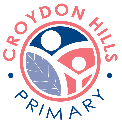   Monday 15th January – Thursday 25th January, 2018.   7:30am - 6:00pmChild Care BenefitAll families are encouraged to apply for reduced fee. If you are not already registered for the Child Care Benefit, contact the Family Assistance Office on 13 61 50. Once you have provided the FAO with your details, they will calculate your childcare benefit percentage and will then issue you with a Child Care Benefit Assessment Notice. You will be required to provide our programs Service Provider Number.Dates and timesThe program will operate from 7:30am until 6:00pm, beginning on: Monday 15th January – Thursday 25th January 2018. A late fee of $1 per minute applies to each child after 6pm.Booking ProceduresNo telephone bookings will be accepted.Completed booking forms are to be left at the Croydon Hills Primary School Office or the After School Care room. Each application will be processed in order of receipt. The coordinator will contact you and advise of places available and total amount owing.Bookings will be made according to the priority of access regulation. Refer to policy for further information regarding this procedure.~PLEASE NOTE: The mobile number provided on the back door at the service should ONLY be used during excursion hours.~Cancellations and AlterationsOnce the Vacation Care enrolment form has been handed in, a $5 alteration fee applies for any changes to your bookings up until the last day of the school term, Friday 22nd December 2017. Please Note: As of 6pm Friday 22nd December 2017, NO refunds will be given.PaymentsAll bookings must be paid by Tuesday, 19th December, 2017. If payment is not made by this date, all bookings will be cancelled. Payments by credit card, cheque, EFTPOS and cash are accepted and can be made at the Outside School Hours Care Office.Snacks, Lunches and Drinks Parents are to supply nutritious lunches as well as drinks and snacks for their children. Please note that we cannot heat or cook children’s snacks or lunches.General Program Guidelines Children must be signed in and out of the program by parent/legal guardian or authorised person over the age of 18 years of age. All children must be signed in and out of the program each day; no child is to leave the program unattended. Parents must provide a copy of any court order which relates to custody arrangements for children in care during the program. If the child has additional needs, parents are asked to provide clear and informative details so that staff can provide the best possible care for the child.MedicationIf a child is to receive medication during the day, parents must complete the medication instruction sheet. Medication must be in the original containers with the original labels and the child’s name and specific dosage clearly visible on the medication. If over the counter medication is required, staff must administer as per instructions on the package. If any deviation from instructions is required, a medical certificate will be required detailing dosage.PLEASE NOTE THAT THE PROGRAM PROVIDES NO MEDICATION OF ANY KIND.ExcursionsOn excursion days children must be at the centre at least 20mins before the stated departure time. This will help us to avoid being late. We do not wait for late arrivals.ClothingParents must ensure that their children have appropriate clothing and footwear for the weather.All children must wear a broad brim hat outside and on excursions during the January holiday program.1st of May ~ Hats Away1st September ~ Hats to RememberFor further information please contact Mandy or Debby on 9724 4514Please leave a message and we will get back to you.Mandy RayVAC Coordinator9724 4514Croydon Hills Vacation Care ProgramCampaspe Drive, Croydon Hills. Our hours are strictly 7:30am – 6:00pmPhone: 97244514   Email: ray.mandy.m@edumail.vic.gov.au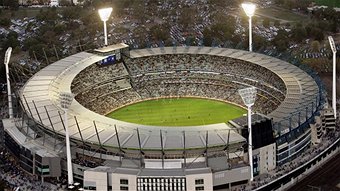 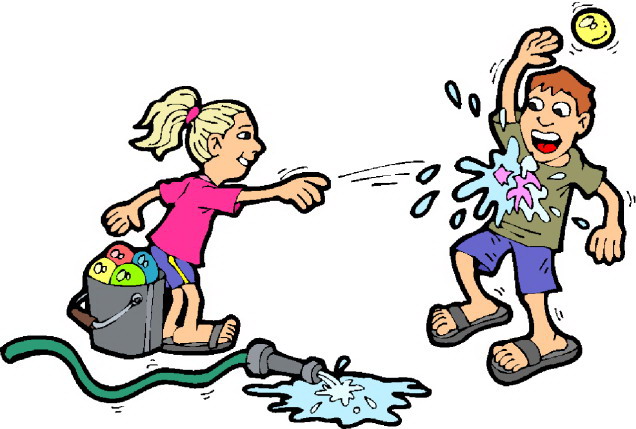 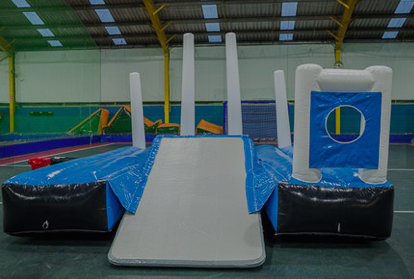 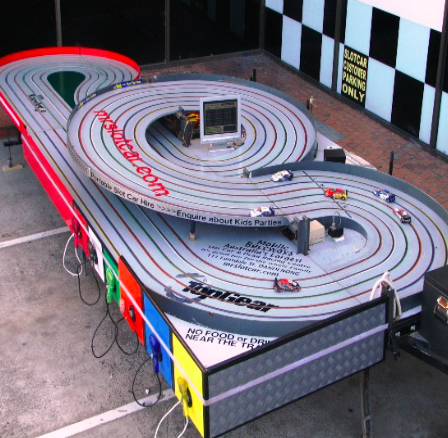 Croydon Hills Vacation Care Program   -  9724 4514	January 15th  – January 25th , 2018		7:30am – 6:00pmExcursion on	 Wednesday 17th January:Venue: 		Latitude, 590 Waterdale Road Heidelberg West   1300 123 528Leave:		9:45am 		Return: 1 pmStaff / Ratio:		Minimum of 1 staff member for every 8 childrenContact details:	Mandy – 0432 581 324Excursion on Friday 19th January Venue: 		MCG Tour and National Sport Museum, Brunton Ave Richmond 9657 8888Leave:		9:30 am 	Return: 2 pm Staff / Ratio:		Minimum of 1 staff member for every 8 childrenContact details:	Mandy – 0432 581 324Excursion on Thursday 25th January:Venue: 		Reading Cinemas, Maroondah Hwy, Chirnside Park	 9727 7900Leave:		(am session) To be advised closer to the date Return: To be advised closer to the dateStaff / Ratio:		Minimum of 1 staff member for every 8 childrenContact details:	Mandy – 0432 581 324Croydon Hills Vacation Care Program   January 15th – January 25th, 2018	I give permission for my child/ren to attend the following excursion/s as outlined above.Please inform staff if your child has any allergies / medical conditions that staff should be aware of specific to these excursions.BookingsThe base rate for Vacation Care Program is $48 per day, plus the cost of the excursion/incursion. This is the cost before the Childcare Benefit and Childcare Rebate are deducted.Using the table below please indicate your child/ren’s attendance during the holiday period by placing an ‘X” in the box corresponding to the days you require.Please note we DO NOT KEEP credit card details on file unless a parent has given us authorisation to do so.Monday 15th JanTuesday 16th JanWednesday 17th JanThursday 18th JanFriday 19th JanIncursion: Bubble Sports 8:30am – 1:30 pm Bubble SportsBack by popular demandVariety of inflatable AFL activities to bounce you way through the day.Incursion: Slot Cars10am – 2pm Mr. Slot CarsIs coming to visit today. A portable slot car racetrack, race against your mates. Lots of fun to be had Excursion: LatitudeLeave: 9:45 am Return: 1 pm LatitudeHeidelberg, MelbourneCome and bounce, fly and climb your way through the session. 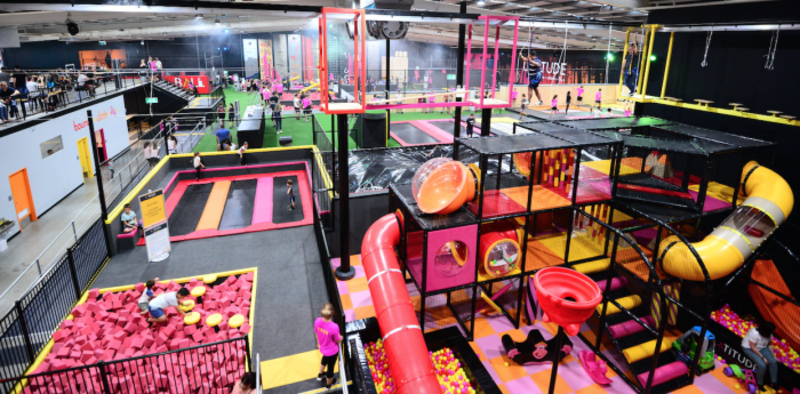 Closed two shoes and socks MUST be worn!Incursion: Splashtastic FunGroup 1: 10 am – 11am Group 2: 11am – 12 pmAction packed session of water games, splash ball dodge ball, water cup relay, water shooter run and lots more. BYO: bathers, towel and a change of clothes. Thongs/old shoes must be worn during this activity. Excursion: MCG Tour & National Sports Museum Leave: 9:30 am (SHARP)Return: Approx 2 pm Today we are touring theMCG and National Sports Museum.Tour operates 11am-1pm Monday 22nd JanTuesday 23rd JanWednesday 24th JanThursday 25th JanFriday 26th JanIncursion: Water WorksGroup 1: 10am – 11am Group 2: 11:30am – 12:30pm Water Works Join in water pistol practice, bobbing for Ping-Pong balls, water balloon throwing contest and lots more.  BYO: bathers, towel and a change of clothes. Thongs/old shoes must be worn during this activity. 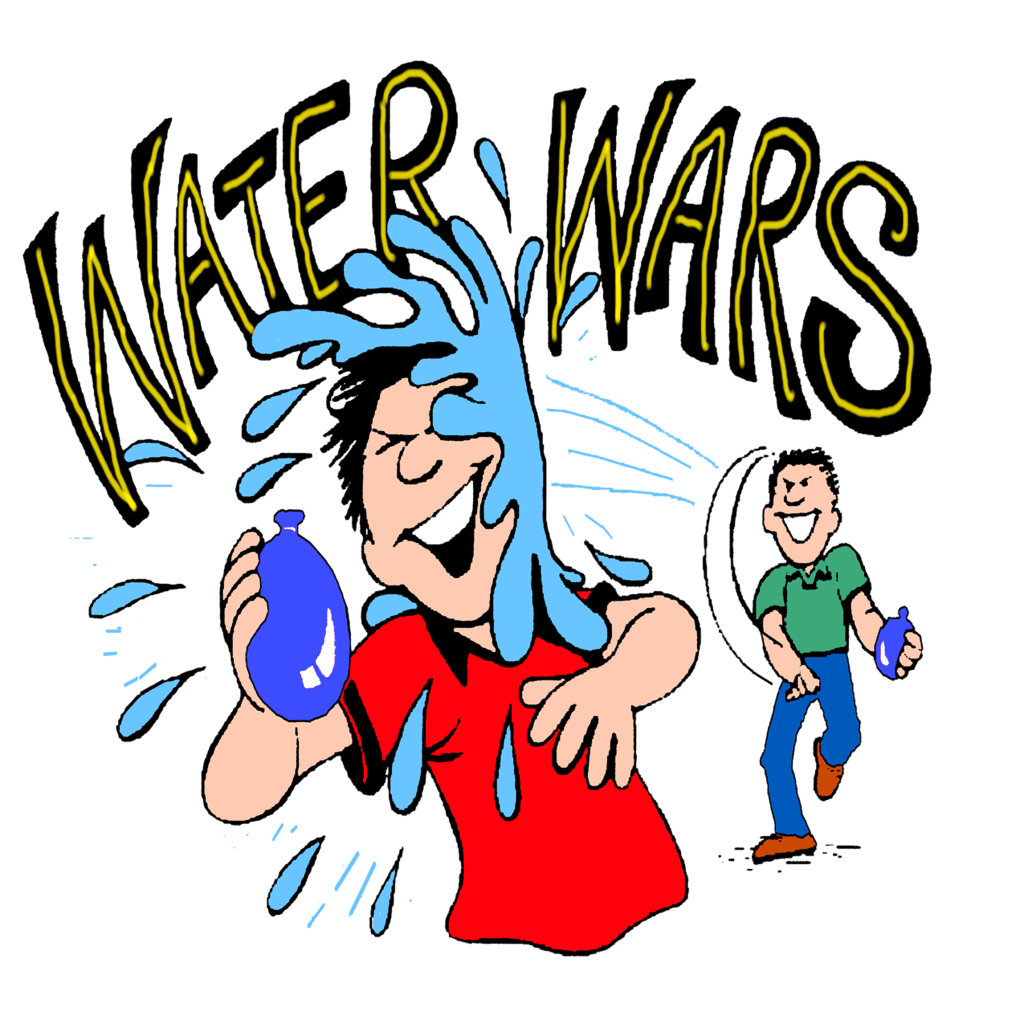 Incursion: Wax Hands10am onwards Wax HandsDip your hand straight in and watch the magic of the wax transform into a great keepsake to take home. 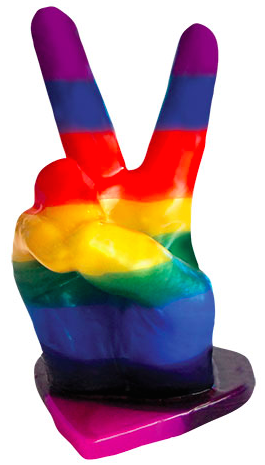 Craft activities in the afternoon. Australia Day Craft and Games Including:Koala in a pond for morning tea (jelly cups) and icy poles in the afternoon.  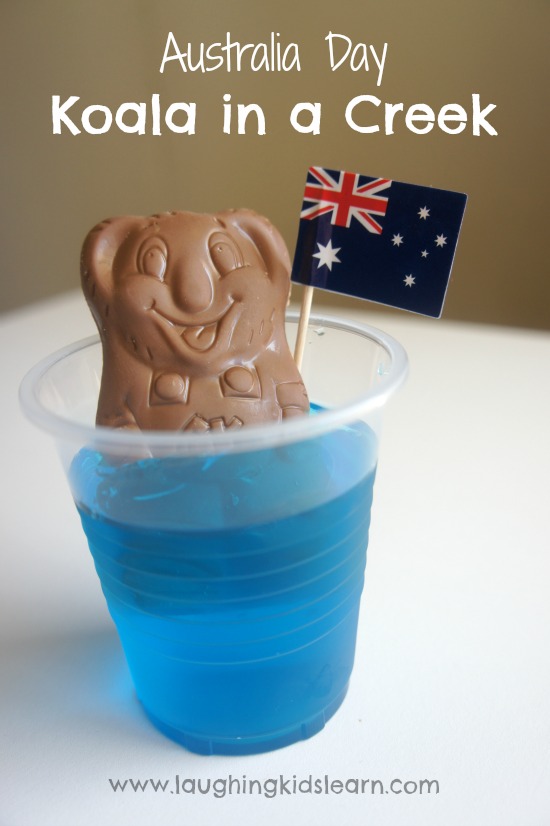 Excursion: Reading Cinemas Must be at school by 9am (am session) Movies:Coco (PG)Reading Cinemas, Chirnside Park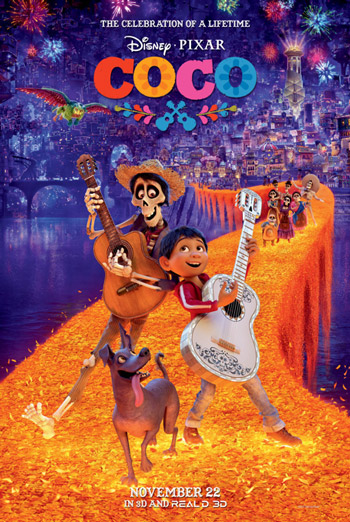 AUSTRALIA DAY PUBLIC HOLIDAYNO PROGRAM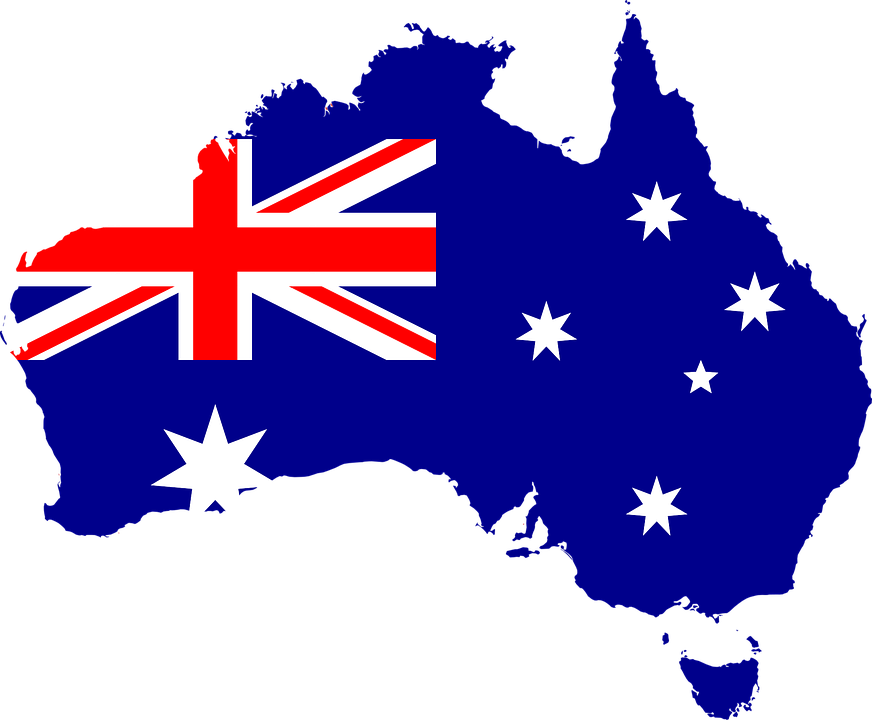 . Wednesday 17th January Latitude, MelbourneChildren1.2.3.Parent/Guardian:Signature:Emergency contact names and numbers for this day:1:2:Friday 19th JanuaryMCG Tour, RichmondChildren1.2.3.Parent/Guardian:Signature:Emergency contact names and numbers for this day:1:			2:Thursday 25th JanuaryReading Cinemas, Chirnside Park Children1.2.3.Parent/Guardian:Signature:Emergency contact names and numbers for this day:1:			2: